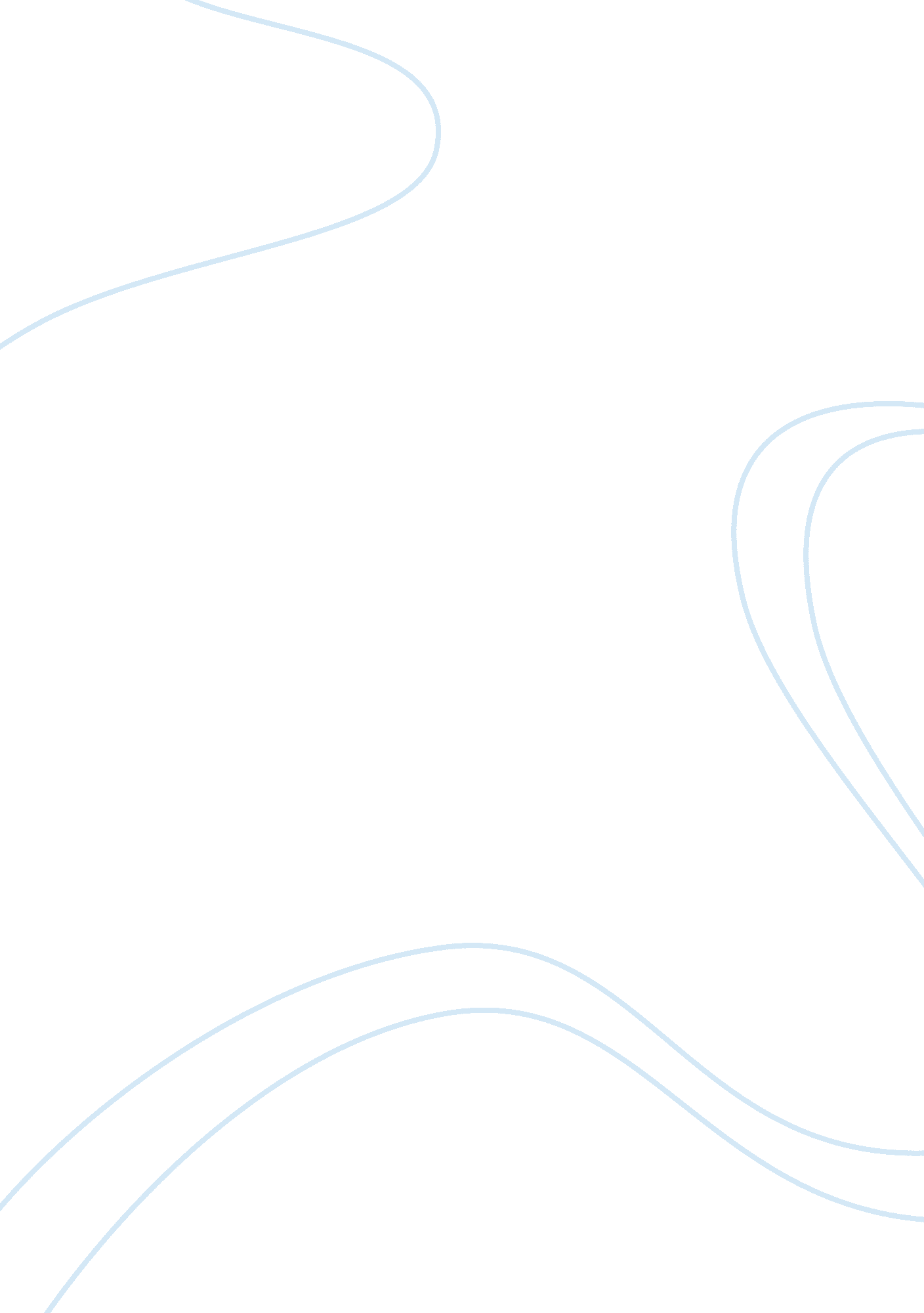 Business administration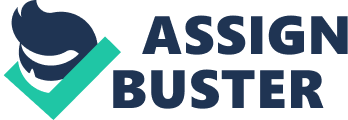 These days, children indulge themselves in internet, games or testing. These activities have affected their psyche negatively, consequently leading to Increased frustration. Now they get frustrated whenever they are asked to do anything while playing games or using internet. For instance, when their parents ask them to take the trash out, they get furious instantly. This behavior has shattered many parent- children relationships. Patience is a very precious virtue and its scarcity could deteriorate a person's Will. Determination is a necessity that comes with patience ND without It no individual can survive the hardships of life. According to studies, tolerance In children Is vanishing quite Increasingly due to the Improper use of technology. For example, children get frustrated quickly when they surf Internet and the page they want to view takes time to load. Due to the excessive usage of online chatting and shortcuts, the writing skills of today's young generation have declined quite tremendously. These days, children are relying more and more on digital communication that they have totally forgot about improving their writing skills. They don't know the spelling of different words, how to use grammar properly or how to do cursive writing. No one can deny the fact that the advancement of technology has produced a completely unique method of interaction and communication. Now, more and more people are interacting with others through different platforms like APS, role-playing online games, social networks, etc. This advancement has hampered the physical interaction skills of many children. Due to that they don't know how to interact with others when they meet them In-person or what gesture they should array. The bottom line is that while technology is a necessity to survive and flourish in this age of advancement, however, parents should control their children by keeping an eye on its excessive usage. No one can deny the fact that the advancement of technology has produced a completely unique method of interaction and communication. Now, more and more people are Interacting with others through different platforms like APS, role-playing online games, social networks, etc. This advancement has hampered the physical Interaction skills of many children. Due to hat they don't know how to interact with others when they meet them in-person or what gesture they should carry. Eye on Its excessive usage. No one can deny the fact that the advancement of communication. Now, more and more people are interacting with others through advancement has hampered the physical interaction skills of many children. Due to that they don't know how to Interact with others when they meet them In-person or that they don't know how to interact with others when they meet them in-person or eye on its excessive usage. No one can deny the fact that the advancement of eye on its excessive usage. 